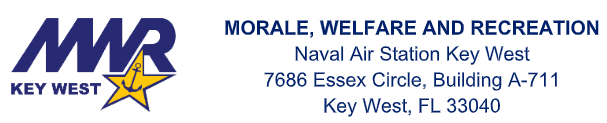 01 April 2024ANGIE FREEDMANNAS KEY WEST MWRSPORTS COORDINATORSUBJ:  03 April 2024 Captain’s Cup Pickleball League Rules Participant, The 2024 Pickleball League will commence on Wednesday April 3rd, 2024, at the Tennis courts on Sigsbee. Games will be held Wednesday nights with the start times of 5pm, 6pm, or 7pm.There is a minimum number of 6 teams needed to run the league.A single elimination playoff tournament will be held at the end of the season. Seeding for the tournament is based upon your league win/loss record.We will follow USA Pickleball rules as our governing body in addition to our “house rules”.Game PlayThis is a self-governing league meaning there is no umpire or official to monitor game play. Therefore, it is up to you to play honestly and abide by our rules. A member of the Sports team will be in attendance if you have any questions or concerns regarding the rules, or in the event of a protest.A game is won by being the first team to reach 11 points, win by 2 points.A match is the best of 3 out of 5 games.The score begins at 0-0, and the winner of the coin toss will serve first.The Serve:The server’s arm must be moving in an upward arc when the ball is struck. Paddle contact with the ball must not be made above the waist level. The head of the paddle must not be above the highest part of the wrist at contact.A ‘drop serve’ is also permitted in which case none of the elements above apply.At the time the ball is struck, the server’s feet may not touch the court or outside the imaginary extension of the sideline or centerline and at least one foot must be behind the baseline on the playing surface or the ground behind the baseline.The serve is made diagonally crosscourt and must land within the confines of the opposite diagonal court. Only one serve attempt is allowed per server.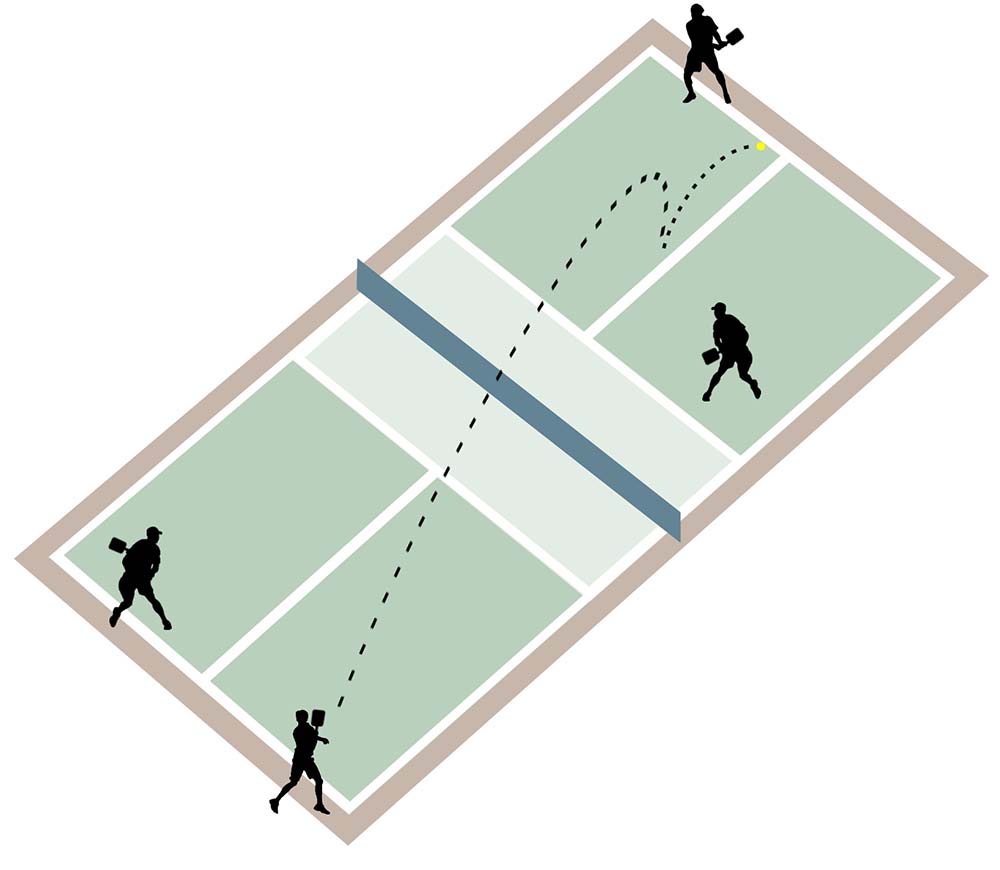 Serving SequenceBoth players on the serving doubles team have the opportunity to serve and score points until they commit a fault *(except for the first service sequence of each new game).The first serve of each side-out is made from the right/even court.If a point is scored, the server switches sides and the server initiates the next serve from the left/odd court.As subsequent points are scored, the server continues switching back and forth until a fault is committed, and the first server loses the serve.When the first server loses the serve the partner then serves from their correct side of the court (except for the first service sequence of the game*).The second server continues serving until his team commits a fault and loses the serve to the opposing team.Once the service goes to the opposition (at side out), the first serve is from the right/even court and both players on that team have the opportunity to serve and score points until their team commits two faults.*At the beginning of each new game only one partner on the serving team has the opportunity to serve before faulting, after which the service passes to the receiving team.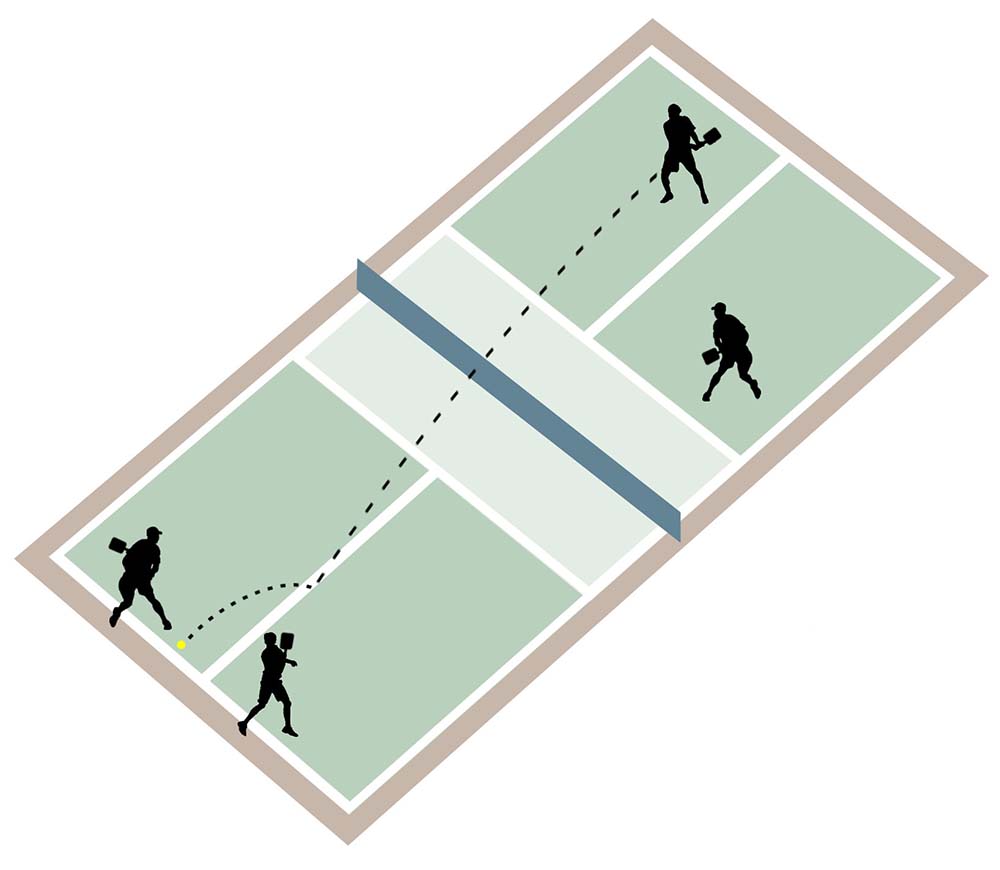 ScoringPoints are scored only by the serving team.Games are played to 11 points, win by 2.When the serving team’s score is even (0, 2, 4, 6, 8, 10) the player who was the first server in the game for that team will be in the right/even court when serving or receiving; when odd (1, 3, 5, 7, 9) that player will be in the left/odd court when serving or receiving.Two-Bounce RuleWhen the ball is served, the receiving team must let it bounce before returning, and then the serving team must let it bounce before returning, thus two bounces.After the ball has bounced once in each team’s court, both teams may either volley the ball (hit the ball before it bounces) or play it off a bounce (ground stroke).The two-bounce rule eliminates the serve and volley advantage and extends rallies.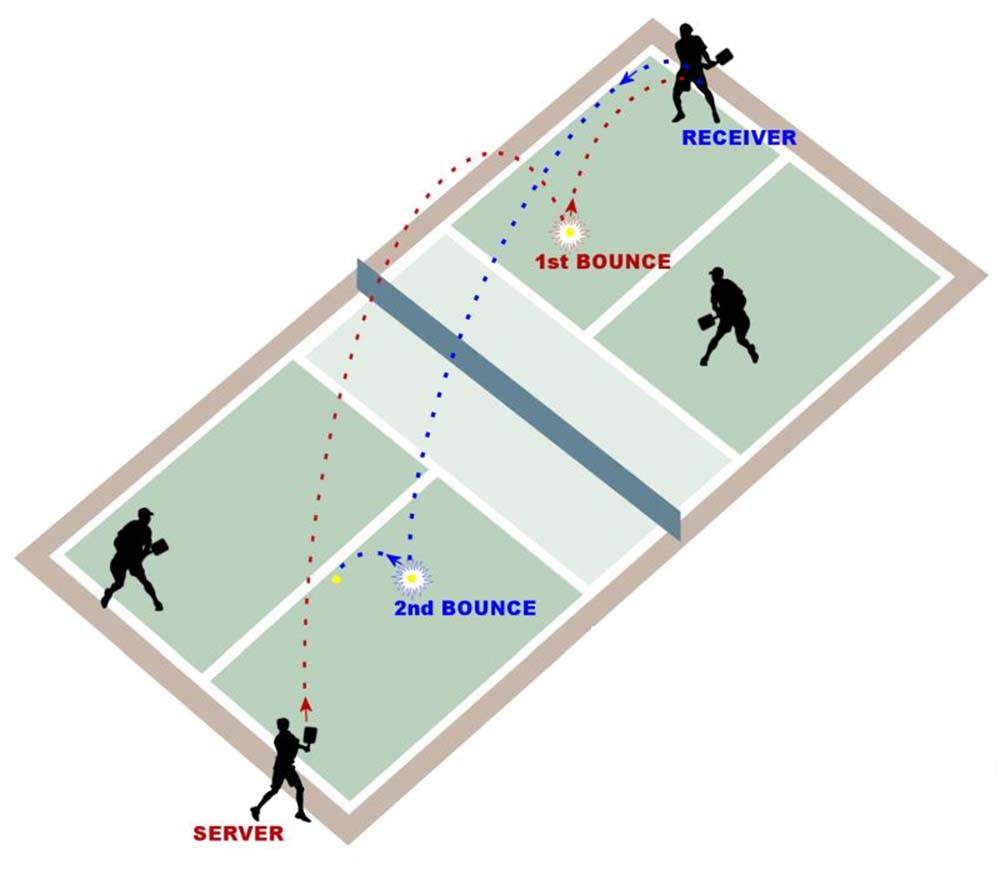 Line CallsA ball contacting any part of any line, except the non-volley zone line on a serve, is considered “in.”A serve contacting the non-volley zone line is short and a fault.Non-Volley ZoneThe non-volley zone is the court area within 7 feet on both sides of the net.Volleying is prohibited within the non-volley zone. This rule prevents players from executing smashes from a position within the zone.It is a fault if, when volleying a ball, the player steps on the non-volley zone, including the line and/or when the player’s momentum causes them or anything they are wearing or carrying to touch the non-volley zone including the associated lines.It is a fault if, after volleying, a player is carried by momentum into or touches the non-volley zone, even if the volleyed ball is declared dead before this happens.A player may legally be in the non-volley zone any time other than when volleying a ball.The non-volley zone is commonly referred to as “the kitchen.” FaultsA fault is any action that stops play because of a rule violation.A fault by the receiving team results in a point for the serving team.A fault by the serving team results in the server’s loss of serve or side out. Determining Serving TeamA coin flip will determine the serving team.Teams will rotate who serves thereafter. 